Ms. Brightly’s Book Worms 	           	Ashley Brightly #2Undesirable Behavior Targeted: Students being “off-task” during literacy centers. This means that they are not participating in the assignments at assigned centers, and instead talking to peers about non-academic things, playing, doing nothing, or wandering around to other centers. Being off-task interferes with learning because it means that there is no academic learning going on at all! It also distracts other students who are trying to learn.Desirable (expected) Behavior Targeted: Students need to engage in active participation. This includes students sitting at assigned tables, participating in their assigned activity, being “on-topic” when talking to peers, asking questions when necessary, and working together with their group to complete each center.1. Immediate R+ - Each time the class successfully completes literacy centers without any behavior problems, the class earns a “bookworm”. These are laminated pictures of book worms with velcro on the back, which can be stuck up onto the bulletin board.2. Ongoing R+ - When the class earns 5 book worms, they get to uncover a “mystery book”, which is an actual book chosen by the teacher (related to whatever unit being covered at the time). Every time the class reads a mystery book together, it is placed on a shelf under the bulletin board afterward. Once the shelf is completely filled with mystery books, the class earns a “Book Day”. 3. Overall R+ - Book Day - the entire school day will be book / story-themed. 4. How to easily administer - Award bookworms during transitions between subjects, and don’t physically take out mystery books until “reading time”. Interactive Learning Activity - Book/Story-themed school day in which all prepared lessons are storybook-themed (math, science, social studies, etc.) Students may bring books from home or from the library and will receive extra reading time to peruse any books they choose. During literacy centers, students will be able to perform puppet shows about favorite books, read to each other, and make up their own stories and act them out.  TEKS: 1.b.7 (a-b) Reading Comprehension, 1.b.18 (a) Writing / Literary Texts    	  Teach the Desired Behaviors: First, read a book to students about active learning/participation. Afterward, have students act out the UN-desirable behavior for a minute or so. Then have students stop, talk about what went wrong, and then act out what active participation looks/sounds like. Teach the Plan: Explain how the system works verbally while holding up the physical items such as the book worms and an example mystery book. Then, run the students through a “drill” by prompting with questions such as, “What happens after we earn 5 bookworms?”, while physically putting each bookworm up on the bulletin board. Have students chorally respond until teacher is confident that they understand. Provide options: For middle or high school, teachers may eliminate the “class mystery books” and increase the amount of worms needed to fill the bulletin board. Book day can be modified to fit a single class period in which students participate in activities such as writing round-robin stories, playing SAT word web games, or reading popular books that have been brought in from the library. 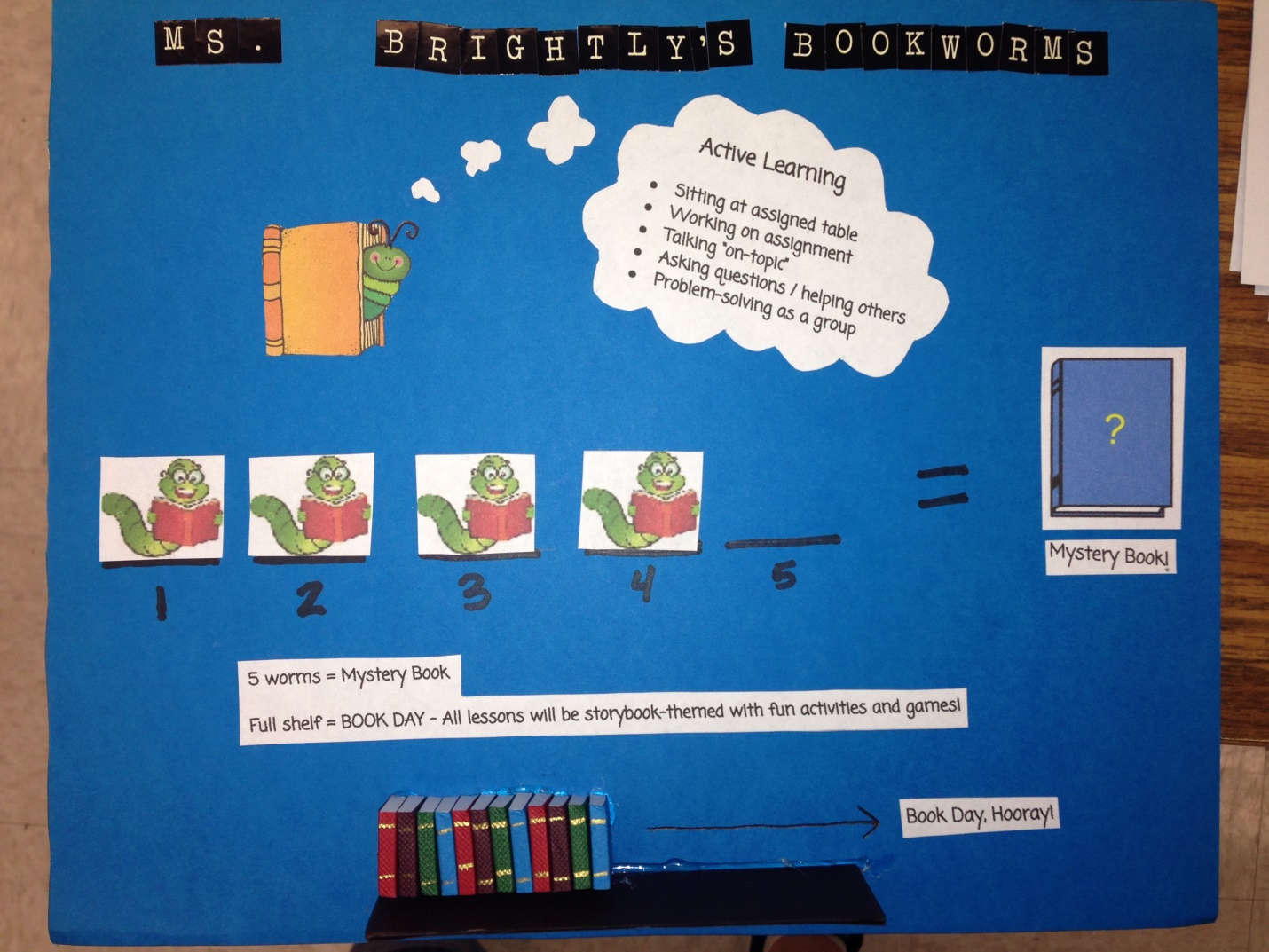 